ANEXOSTERCER GRADOFORMULAS DE PERIMETROS, ÁREAS Y VOLÚMENES DE FIGURAS GEOMÉTRICAS BÁSICAS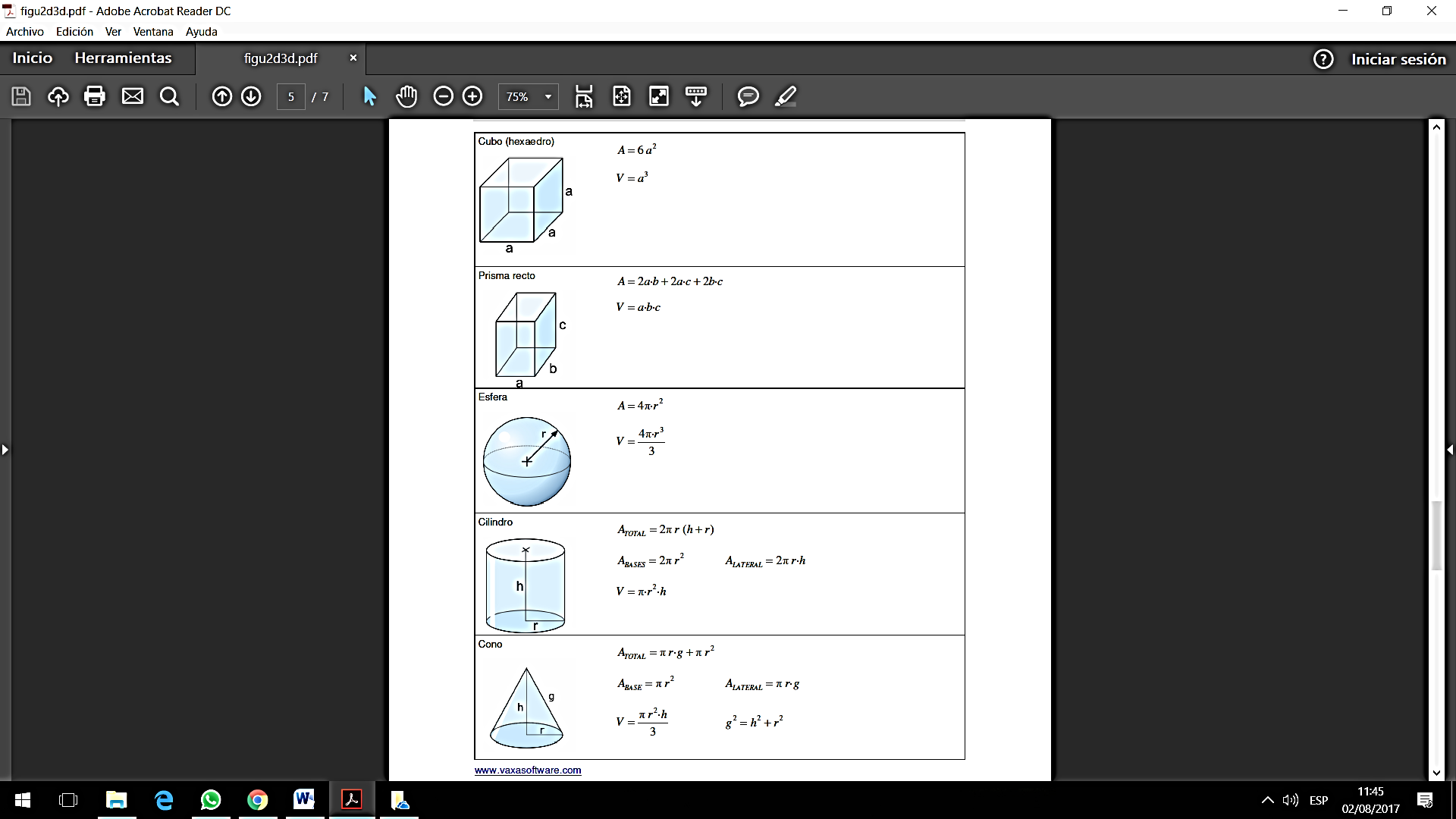 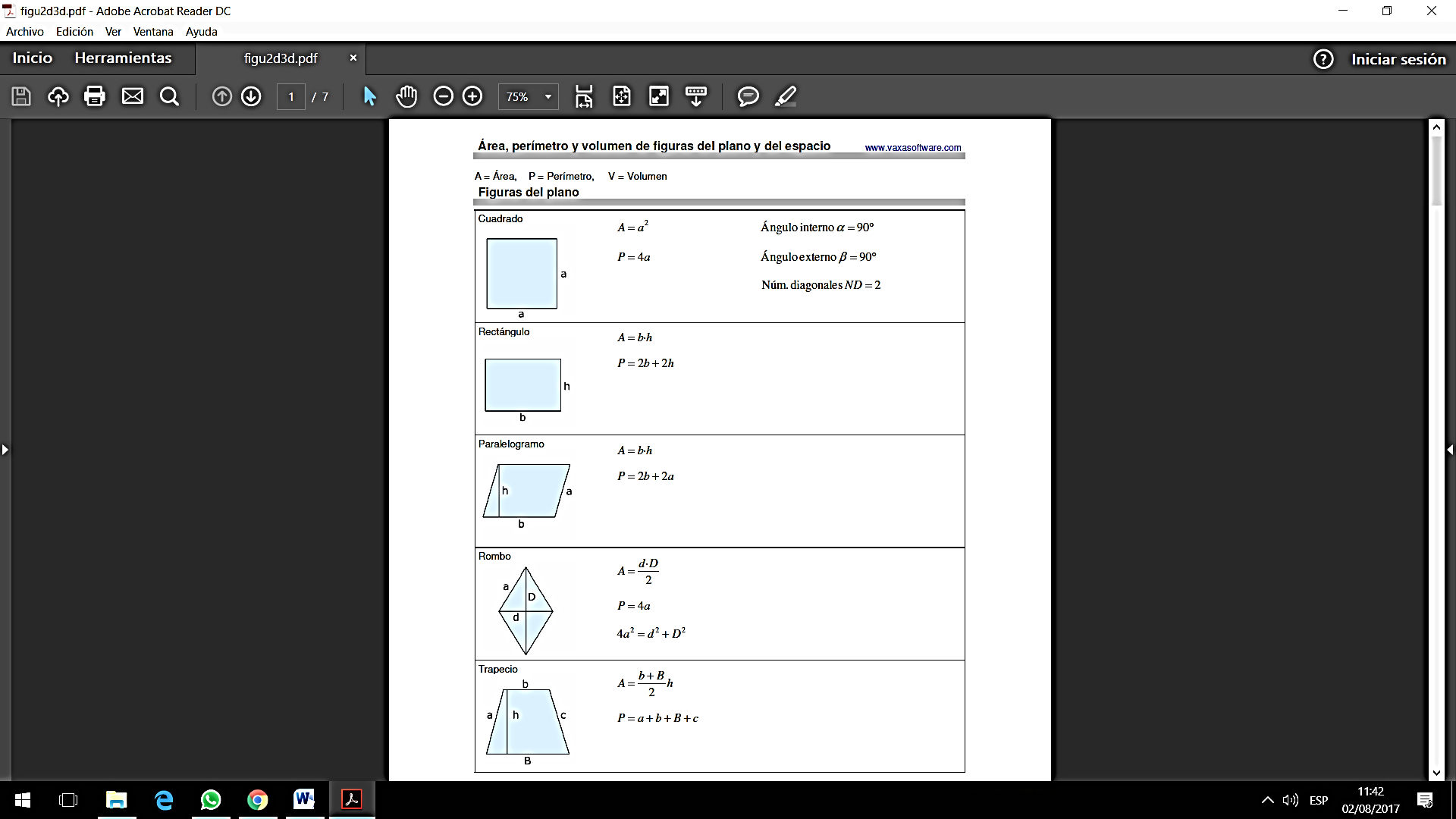 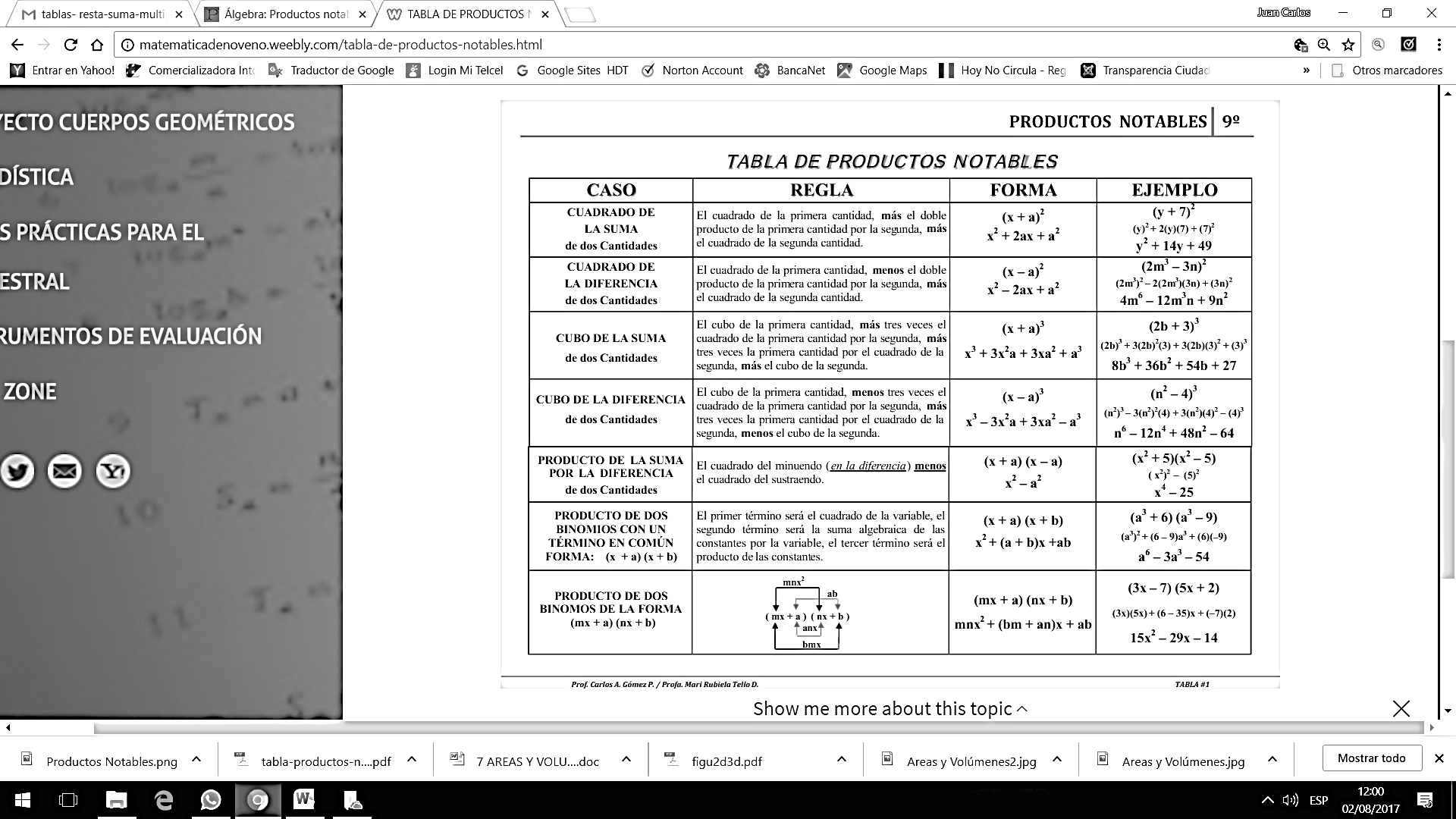 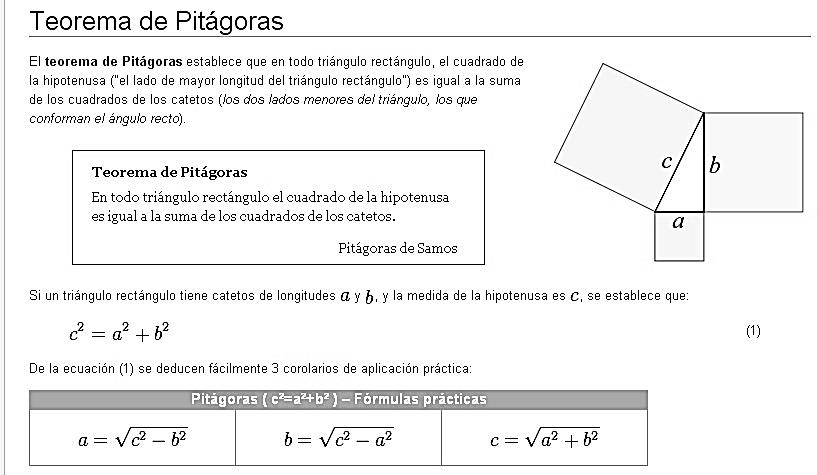 RAZONES TRIGONOMÉTRICAS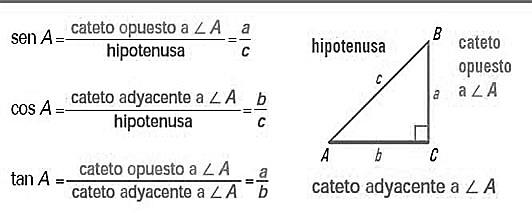 